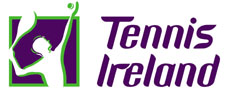 Munster Branch Tennis Ireland Child Safeguarding StatementSection 1 – Munster Branch informationBranch details:Name: Munster Branch Tennis IrelandSport: TennisLocation: Munster Tennis Hub, Fota Island Resort, Carrigtohill, Co CorkSize: 3 staff, 1 contractor, a volunteer committee of 17 and a number of coaches and hittersActivities: Munster Branch Tennis provides tennis activities and opportunities for children and young people through participation in parks, clubs, regional, provincial events and with our representative teams. The Branch is committed to safeguarding children and young people. All our affiliated stakeholders work under the guidance and policies of our Safeguarding Code. All our volunteers and staff working with children throughout the organisation, seek to create a safe environment for children and young people to participate in Tennis.Section 2 - Principles to safeguard children from harmMunster Branch Tennis ireland  is committed to safeguarding children and by working under the guidance of our NGB Safeguarding Policies our staff, both volunteers and employed, working with our young people, throughout the organisation, seek to create a safe environment for young people to grow and develop within sport. The following set of principles should be adhered to:Importance of childhood - The importance of childhood should be understood and valued by everyone involved in tennis.Needs of the child - All children’s sport experiences should be guided by what is best for children. This means that adults should have a basic understanding of the emotional, physical and personal needs of young people.Integrity in relationships - Adults interacting with children in tennis are in a position of trust and influence. They should always ensure that children are treated with integrity and respect, and the self-esteem of young people is enhanced.Fair Play - All children’s sport should be conducted in an atmosphere of fair play. The principles of fair play should always be emphasised, and organisers should give clear guidelines regarding acceptable standards of behaviour.Quality atmosphere & ethos - Children’s sport should be conducted in a safe, positive and encouraging atmosphere.Competition - Competition is an essential element of tennis and should be encouraged in an age and level appropriate manner. A child centred ethos will help to ensure that competition and specialisation are kept in their appropriate place.Equality - All children and adults should be valued and treated in an equitable and fair manner regardless of ability, age, gender, religion, social and ethnic background or political persuasion.Section 3 - Risk AssessmentThis Munster Branch Tennis Ireland written Risk Assessment document indicates the areas of potential risk of harm, the likelihood of the risk occurring, and gives the required policy, guidance or process documents require to alleviate these risks.  The list of risks identified and procedures to manage these risks are contained in the following categories: The Risk Assessment was undertaken on 3 April 2020 and reviewed on 1 April 2022, 1 April 2023 and 1 April 2024Section 4 – ProceduresOur Child Safeguarding Statement has been developed in line with requirements under the Children First Act 2015, (the Children First: National Guidance, and Tusla’s Child Safeguarding: A Guide for Policy, Procedure and Practice) and Gateway Northern Ireland). In addition to our Risk Assessment document described above, there are further procedures that support our intention to safeguard children while they are availing of our activities. Munster Branch Tennis Ireland has the following procedures in place as part of our Safeguarding Policies: Procedures for the management of allegations of abuse or misconduct by staff or volunteers against a child availing of our activities.Procedures for the safe recruitment of staff and volunteers to work with children in our activities. Procedures for access to child safeguarding training and information, including the identification of the occurrence of harm.Procedure for reporting of child protection or welfare concerns to Statutory Authorities.Procedure for maintaining a list of the persons (if any) in the relevant service who are mandated persons.Procedure for appointing a relevant person.Procedures for managing trips away and hosting children.Please note that all procedures listed are available on request.The Relevant Person for Munster Branch Tennis Ireland is – The Children’s OfficerSection 5 – ImplementationWe recognise that implementation is an ongoing process. Our Governing Body is committed to the implementation of this Child Safeguarding Statement and the procedures that support our intention to keep children safe from harm while availing of our activities. Please note the following:That all staff has been furnished with a copy of this statement.This statement is available to parents/guardians, the Agency and members of the public on request.This statement will be displayed in a prominent place by the MBTI  This Child Safeguarding Statement will be reviewed in March 2025Signed:   	Karen Higgins                                    Date:       1/4/24                 On behalf of the MBTI 						Phone no:     	087 7061230For queries on this Child Safeguarding Statement, please contact - Roger Geraghty Risk Identified (Please note - Where a number is preceded by the letter A it refers to the relevant Appendix in the Manual or on our site)Procedure in place to manage risk identifiedClub and Coaching PracticesLack of coaching qualification. A4/A6/ A9/A10Supervision issues. A9Unauthorised photography & recording activities. A9Behavioural Issues. A10Lack of gender balance amongst coaches                   2-1 - TCI RegisteredNo guidance for travelling & away trips A9, A10, A11Lack of adherence with misc procedures in Safeguarding policy Safeguarding policy – A8Coach education policy/Recruitment policy.Supervision policy/Coach education policyPhotography & Use of Images policyCode of Conduct / Safeguarding 1 / Complaints & Disciplinary policy.Coach education policy / Supervision policy.Travel/Away trip policy /Safeguarding Training.Safeguarding Policy / Complaints & disciplinary policyComplaints & DisciplineLack of awareness of a Complaints & Disciplinary policy. A8Difficulty in raising an issue by child & or parent A8Complaints not being dealt with seriously A8Complaints & Disciplinary procedure/policy / Communications procedure.Complaints & Disciplinary procedure/policy / Communications procedure.Complaints & Disciplinary procedure/policy.Reporting ProceduresLack of knowledge of organisational & statutory reporting procedures A7, A10No DLP appointed. A6, A7Concerns of abuse or harm not reported. A5, A7Not clear who Young Person should talk to or report to. A6Reporting procedures/policy / Coach Education policy / Code of Conduct/Behaviour.Reporting procedures/policy.Reporting procedures/policy / Child Safeguarding Training – Level 1Post the names of CCO, DLP and Mandated person.Use of FacilitiesUnauthorised access to designated children’s play & practice areas & to changing rooms, showers, toilets etc….. A9Unauthorised exit from children’s areas. A9Photography, filming or recording in prohibited areas. A9Missing or found child on site. A12 Children sharing facilities with adults e.g. dressing room, showers etc A9Supervision policy / Coach Education.Supervision policy / Coach Education.Photography policy and use of devices in private zones.Missing or found child policy.Safeguarding policy.RecruitmentRecruitment of inappropriate people. A4Lack of clarity on roles. A6Unqualified or untrained people in role.A5, A6Recruitment policy.Recruitment policy.Recruitment policy.CommunicationsLack of awareness of ‘risk of harm’ with members and visitors. A2, A5No communication of Child Safeguarding Statement of Code of Behaviour to members of visitors. A2Unauthorised photography & recording of activities. A9Inappropriate use of social media & communications by under 18’s A9Inappropriate use of social media & communications with under 18’s. A9Child Safeguarding Statement / Training Policy.Child Safeguarding Statement (display) / Code of Behaviour (distribute).Photography & Use of Images policyCommunications policy / Code of conductCommunications policy / Code of conductGeneral Risk of HarmHarm not being recognised.  Safeguarding Policy A5, A7Harm caused by:Child to Child.Coach to Child.Volunteer to Child.Member to Child.Visitor to Child. A5, A7General behavioural issues. A10Issues of Bullying. A9, A10Vetting of staff/volunteers. A4Issues of Online Safety A9Safeguarding policy / Child Safeguarding Training.Safeguarding policy / Child Safeguarding Training.Code of Conduct.Anti-Bullying policy.Recruitment policy / Vetting policy.Social Media / Online Safety policy.